Guía de trabajoÁrea: Lengua LunesLee en voz alta el tema “El Cuento” (Páginas 62 - 63 del libro Didáctica).Entra en el siguiente Link.  https://youtu.be/UAhRvVekRlsRealiza la actividad 1 y 2 de la página 63 del libro DidácticaMartesRealiza un dictado corto con su dibujoCaligrafía (Realiza la caligrafía en tu cuaderno 6 líneas)Cadcad  - AgdqcdqgMiércoles Realiza el análisis de las siguientes  palabras: Sofá – Mármol – Sócrates – Reloj – Rosario – Héroe – Compas – Carácter -  CántaroSepara en sílabas, indica su sílaba tónica y el tipo de palabra (Aguda, grave o esdrújula) JuevesConjuga el  Verbo “Estar”ViernesEvaluación semanal de Lenguaje1.- Análisis Sintáctico. En las siguientes oraciones  Subraya con el color rojo el sujeto, con el color azul el predicado y encierra el verbo en un círculo de color verde.a.- El tiranosaurio feroz come presas grandes todos los días.b.- Un león marino nada muy rápido.2.- Análisis Morfológico. Señala de las oraciones anteriores cuál es el artículo, el sustantivo, el género, el número, el adjetivo, el verbo y el adverbio. 3.- Análisis de Palabras. Separa en sílabas las siguientes palabras e indica su sílaba tónica y el tipo de palabra (Aguda, grave o esdrújula)4.- Indica las partes del cuento5.- Indica los elementos del cuentoÁrea: MatemáticasLunes Lee en voz alta el tema “Capacidad” (Páginas  140  - 142 del libro Didáctica).Entra en el siguiente Link. https://youtu.be/2DTk0jtpiGUColorea  el siguiente gráfico.			Completa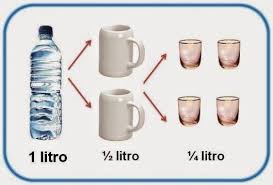 1 litro equivale a ________ medios litros y _________ cuartos de litro.     Por tanto 2 medios litros hacen un _______________4 cuartos de litro hace _________________MartesSeriadasa.- 514 – 504 – 494 - ______ - ______ - ______ -  (       )b.- 416 – 422 – 428- ______ -  ______ - ______ -  (       )Resuelve las siguientes multiplicaciones: 7438             5.570                6238                8292                       X 4                X  9                   X 5                  X 7               MiércolesEscritura de números: a.- 2.768:__________________________________________________________________b.- 1.294: _________________________________________________________________c.- Cinco mil seiscientos cuarenta:_____________________________________________d.- ocho  mil trescientos diecinueve:________________________________________________Resuelve y comprueba las siguientes operaciones.            4.273 	            	          		             6.006 	             	            +    2.586                 -                             -   3.897  	               +__________ JuevesResolución de ProblemasSi una persona debe tomar diariamente  2 litros de agua ¿Cuántos medios litros de agua debe tomar al día?ViernesEvaluación semanal de Matemáticas.1.- Seriadasa.- 726 – 721 –716  - ______ - ______ - ______ -  (       )b.- 592 – 595 – 598 - ______ -  ______ - ______ -  (       )2.- Escritura de números: a.- 2.526:__________________________________________________________________b.- 6.318: _________________________________________________________________c.- Cinco mil doscientos veintisiete:_____________________________________________d.- Veinte mil y trescientos:____________________________________________________3.- Resuelve las siguientes multiplicaciones: 64.374                54.369                32.575                   X 6                       X 8                      X 2 4.- Une con una línea las medidas que son igualesa.-  Cuatro litros tienen __________ cuartos de litro.b.- Seis litros tienen ____________ medios litro.c.- Veinte litros tienen ____________ medios litro.d.- Ocho litros tienen ____________ cuartos de litro.e.- dieciséis litros tiene ___________ medios litro.Área: Ciencias de la naturalezaLee en voz alta el tema “Valor nutritivo de los alimentos” (Páginas 210 - 211 del libro Didáctica).I Parte. Completar. Completa los siguientes enunciados utilizando las palabras que están al pie de la hoja.a.- Los ________________ son sustancias que nos dan la energía y nutrientes que necesitamos para  _____________.b.- los productos alimenticios son todos los alimentos que provienen de  la________________ la  ganadería y ___________________ que son procesados en las _______________________.c.- Los _________________________ se obtienen y se consumen tal como se encuentran en la naturaleza, sin ningún tratamiento. d.- los alimentos procesados se  _________ antes de consumirlos con algún proceso de preparación ___________________________.II Parte.  Identifica los tipos de alimentos.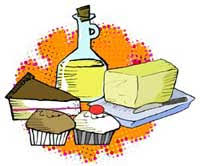 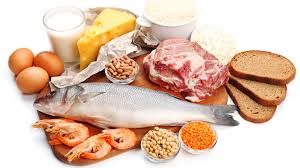 ¨_______________________________		     _____________________________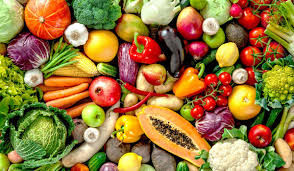 _________________________________Área: Ciencias Sociales1.- Lee en voz alta el tema “La historia personal” (Páginas 246 - 247 del libro Didáctica).2.-  Verdadero y falso. En las siguientes premisas indique  con una V si es verdadero o con una F si es falso.a.- La historia nos permite conocer los hechos del pasado……………………………………………(     )b.- La historia estudia acontecimientos importantes y a personas destacadas…………………. (     )c.- La historia personal es el conjunto de hechos que pasan en el país ……………………… (     )d.- la historia personal se desarrolla en la  familia, en la escuela y la comunidad………….. (     )3.-  Define la historia personal.MARACAIBO, APRIL 2020LOS ROBLES SCHOOL2ND GRADE4RD GUIDE, UNIT 8 “LIVING SPACES”WEEK 20/04/2020-25/04/2020MONDAY 20/04/2020STUDENT´S BOOK PAGE 94, ACTIVITY 2WORKBOOK PAGE 79, ACTIVITY 2TWESDAY 21/04/2020ORAL EXAM (ENVIAR EN UNA MISMA IMAGEN 1 DIBUJO DE UN CUARTO QUE TENGA LOS ARTEFACTOS DESCRITOS EN LA PÁGINA 88 DEL STUDENT´S BOOK, LUEGO, POR AUDIO, ENVIAR 4 ORACIONES SEÑALANDO LA UBICACIÓN DE UN ARTEFACTO EN EL CUARTO, UTILIZANDO LA GRAMÁTICA DE LA PÁGINA 89, EJEMPLO:                               THE PILLOW IS NEXT TO THE LAMP (la almohada está al lado de la lámpara)WEDNESDAY 22/04/2020STUDENT´S BOOK PAGE 95, ACTIVITY 3, PART 1.WORKBOOK 79, ACTIVITY 3THURSDAY 23/04/2020STUDENT´S BOOK PAGE 96, ACTIVITY 1, PART 1 (COLOR AND LABEL THE PICTURES).WORKBOOK PAGE 80, ACTIVITY 1, PART 1 (WITH THE TEACHER´S AUDIO)FRIDAY 24/04/2020STUDENT´S BOOK PAGE 97, ACTIVITY 2WORKBOOK PAGE 82ArtículoSustantivoGéneroNúmeroAdjetivoVerboAdverbioPalabrasSeparaciónSilaba tónicaEGAHerbívoroCarnívoroAzúcarFrenesíMelónDatosOperaciónResultadoAlimentos , Agricultura, Industrias, Tratan, Vivir, Pesca, Alimentos naturales, Casero o industrial